«Формирование основ безопасности жизнедеятельности у детей дошкольного       возраста»Формирование основ безопасности и жизнедеятельности детей в условиях учреждения дошкольного образования является актуальной и значимой проблемой, поскольку обусловлена объективной необходимостью информирования детей о правилах безопасного поведения, приобретения ими опыта безопасного поведения в быту. 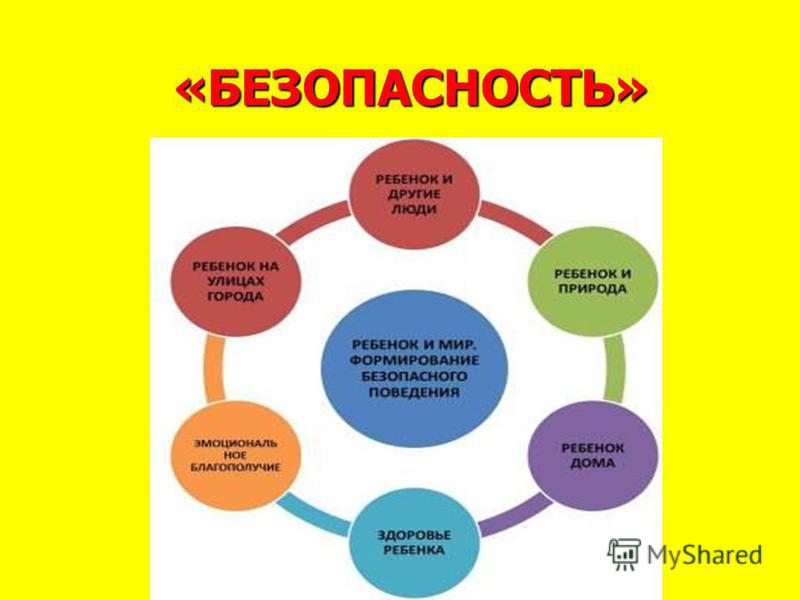 Важно не только оберегать ребенка от опасности, но и готовить его встрече с возможными трудностями, формировать представление о наиболее опасных ситуациях, о необходимости соблюдения мер предосторожности, прививать ему навыки безопасного поведения в быту совместно с родителями, которые выступают для ребенка примером для подражания. Современный мир изменил подход к проблеме безопасности, в неё вошли и такие понятия как экологическая катастрофа и терроризм. Наряду с традиционными формами обучения  большое внимание  необходимо  уделяеть организации различных видов деятельность и приобретению детьми опыта. Ведь всё, чему мы учим детей, они должны уметь применять в реальной жизни, на практике.Ребенок попадает в различные жизненные ситуации, в которых он может просто растеряться. Во-первых, надо дать детям необходимую сумму знаний общепринятых человеком нормах поведения. Во-вторых, научить адекватно, осознанно действовать в той или иной обстановке, помочь дошкольникам овладеть элементарными навыками поведения дома, на улице, в парке, в транспорте и в – третьих, развивать у дошкольников самостоятельность и ответственность. Решение задач обеспечение безопасного, здорового образа жизни возможно лишь при постоянном общении взрослого с ребенком на равных: вместе ищем выход из трудного положения, вместе обсуждаем проблему, ведем диалог, вместе познаем, делаем открытия, удивляемся. Работа с родителями - одно из важнейших направлений воспитательно-образовательной работы в МБДОУ. Ведь круг проблем, связанный с безопасностью ребенка, невозможно решить только в рамках детского сада, поэтому необходим тесный контакт с родителями. Ничто не воспитывает с такой убедительностью, как наглядный пример взрослых.Цель работы с родителям - объяснить актуальность, важность проблемы безопасности детей, повысить образовательный уровень родителей по данной проблеме, обозначить круг правил, с которыми необходимо знакомить прежде всего в семье.В работе с родителями необходимо использовать информационно-аналитическое направление: проведение опросов. анкетирование родителей; познавательное направление: родительские собрания, семинары-практикумы; наглядно- информационное направление: организация дней открытых дверей, открытый просмотр занятий и других видов деятельности, информация на стенде, папки-передвижки, разработка памяток; досуговое направление: совместное проведение праздников, досугов, экскурсий; выставки семейных творческих работ, изделий из бросового и природного материала. Работа с детьми по ОБЖ включает целый комплекс задач:- знакомство с бытовыми источниками опасности, с необходимыми действиями в случае опасности, формирование представления о способах безопасного поведения в быту;- развитие основ экологической культуры, воспитание любви, ответственного и бережного отношения к родной природе;- воспитание грамотного участника дорожного движения;- воспитание чувства взаимопомощи и товарищества. «Самое дорогое у человека- это жизнь» Н. А. ОстровскийПодготовила : воспитатель Батарова О.П.Муниципальное бюджетное дошкольное образовательное учреждение детский сад №137  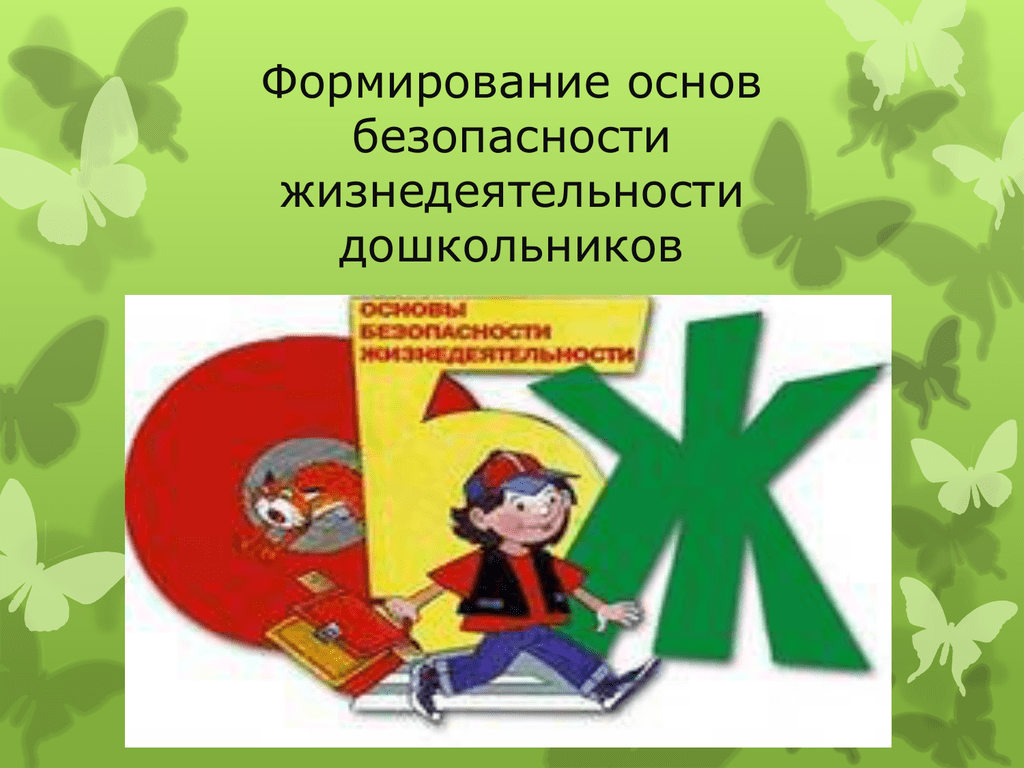                           Нижегородская область                                         Г.Дзержинск                                                2020 г